POSTING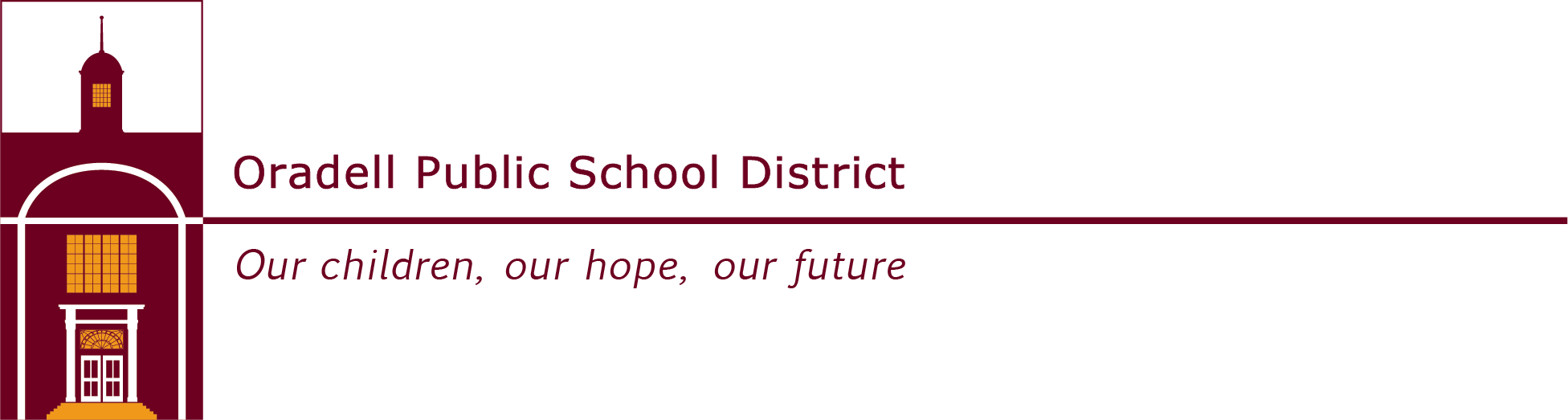 Occupational TherapistQualificationsAppropriate school certification.Demonstrated expertise in school-based occupational therapy.Experience working with students required.Strong interpersonal and communication skills.Required criminal history background check and proof of U.S. citizenship or legal resident alien status.Bachelors from an accredited college or university in related field.Graduation from an accredited program of occupational therapy recognized by NBCOT.Essential FunctionsDevelops, implements and coordinates the school district's occupational therapy program within the school district, including philosophy, vision, procedures and goals.Collaborates with the child study team, 504 committee, and staff to ensure understanding of student occupational performance strengths and needs, as well as student outcomes.Evaluates the student's ability and formulates the student's occupational profile, providing written reports that reflects strengths and barriers to student participation in the educational environment and guides evidence-based intervention.Participates in the development of Individualized Education Programs, Goal and Objective writing and progress reporting.Documents occupational therapy services, and maintains records in accordance with school district policies, as well as state and federal laws and regulations.Plans, coordinates, and conducts professional development and in-service or school staff, parents, and students.Interested applicants should submit letter of interest and resume to school applications schoolapplications@oradellschool.org). Date of Posting: April 11, 2019AA/EOE